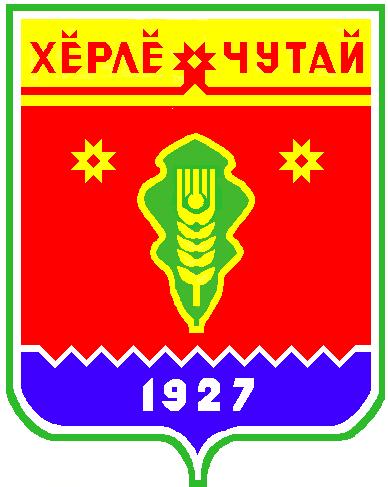 Постановлениеадминистрации  Атнарского сельского поселения Красночетайского района Чувашской Республики «О внесении изменений в  постановление администрации Атнарского сельского поселения Красночетайского района Чувашской Республики от 10.01.2019 г. №2»от  26.12.2019  №83В целях реализации решения Собрания депутатов Атнарского сельского поселения Красночетайского района Чувашской Республики от 20.12.2019 г. № 1  «О внесении изменений в решение Собрания депутатов   «О бюджете Атнарского сельского поселения Красночетайского района Чувашской Республики на 2019 год и на плановый период 2020 и 2021 годов» администрация Атнарского сельского поселения Красночетайского района Чувашской Республики п о с т а н о в л я е т:1. Внести изменение в постановление администрации Атнарского сельского поселения Красночетайского района Чувашской Республики от  10.01.2019  № 2    «Об утверждении предельной численности и фонда оплаты труда работников органов исполнительной власти Атнарского сельского поселения Красночетайского района Чувашской Республики на 2019 год и на плановый период 2020 и 2021 годов»в приложение «Предельная численность и фонд оплаты труда работников органов исполнительной власти Атнарского сельского поселения Красночетайского района Чувашской Республики  на 2019 год и на плановый период 2020 и 2021 годов» изменения согласно приложению к настоящему постановлению.2. Настоящее постановление вступает в силу с момента подписания и распространяется на правоотношения, возникшие с 1 января  2019 года.Глава Атнарскогосельского поселения                                                                                      А.А. НаумоваПриложение  к постановлению  администрации Атнарского сельского поселения  Красночетайского  района Чувашской Республики от «26» декабря 2019 г. №83 Предельная численность и фонд оплаты труда работниковорганов исполнительной власти Атнарского сельского поселения Красночетайского района Чувашской Республики  на 2019 год и на плановый период 2020 и 2021 годов Постановлениеадминистрации  Атнарского сельского поселения Красночетайского района Чувашской Республики «О признании утратившим силу постановления администрации Атнарского сельского поселения Красночетайского района Чувашской Республики от 20 мая 2019 г. № 40  «Об утверждении порядка формирования, утверждения и ведения плана-графика закупок товаров, работ, услуг для обеспечения муниципальных нужд Атнарского сельского поселения Красночетайского района Чувашской Республики»от  30.12.2019  №84В связи с принятием Федерального закона от  1 мая 2019 г. № 71-ФЗ «О внесении изменений в Федеральный закон «О контрактной системе в сфере закупок товаров, работ, услуг для обеспечения государственных и муниципальных нужд» администрация Атнарского сельского поселения Красночетайского района  Чувашской Республики постановляет:1. Признать утратившим силу постановление администрации Атнарского сельского поселения Красночетайского района Чувашской Республики от 20 мая 2019 г. № 40  «Об утверждении порядка формирования, утверждения и ведения плана-графика закупок товаров, работ, услуг для обеспечения муниципальных нужд Атнарского сельского поселения Красночетайского района Чувашской Республики».2. Настоящее постановление вступает в силу после опубликования в информационном издании «Вестник Атнарского сельского поселения Красночетайского района».Глава администрации  Атнарского сельского поселения                                               А.А. НаумоваВЕСТНИК Атнарского сельского поселенияТир. 100 экз.		с. Атнары , ул.Молодежная, 52аsao-atnart@krchet.cap.ruНомер сверстан ведущим специалистом - экспертом администрации Атнарского сельского поселенияОтветственный за выпуск: А.А. Наумова		Выходит на русском  языкеНаименованиеПредельная численность, единицПредельная численность, единицПредельная численность, единицФонд оплаты труда, рублейФонд оплаты труда, рублейФонд оплаты труда, рублей2019 г.2020 г.2021 г.2019 г.2020 г.2021 г.Общегосударственные вопросыв том числе:4,154,154,15120272911506001150600функционирование Правительства Российской Федерации, высших органов государственной власти субъектов Российской Федерации, местных администраций4,154,154,15120272911506001150600в т.ч. администрация Атнарского сельского поселения Красночетайского района Чувашской Республики4,154,154,15115060011506001150600 на поощрение за содействие достижению значений (уровней) показателей для оценки эффективности деятельности высших должностных лиц субьектов Российской Федерации и деятельности органов исполнительной власти субъектов Российской Федерации в 2019году за счет средств межбюджетных трансфертов, предоставляемых из федерального бюджета за достижение показателей деятельности органов исполнительной власти субъектов Российской Федерации52129